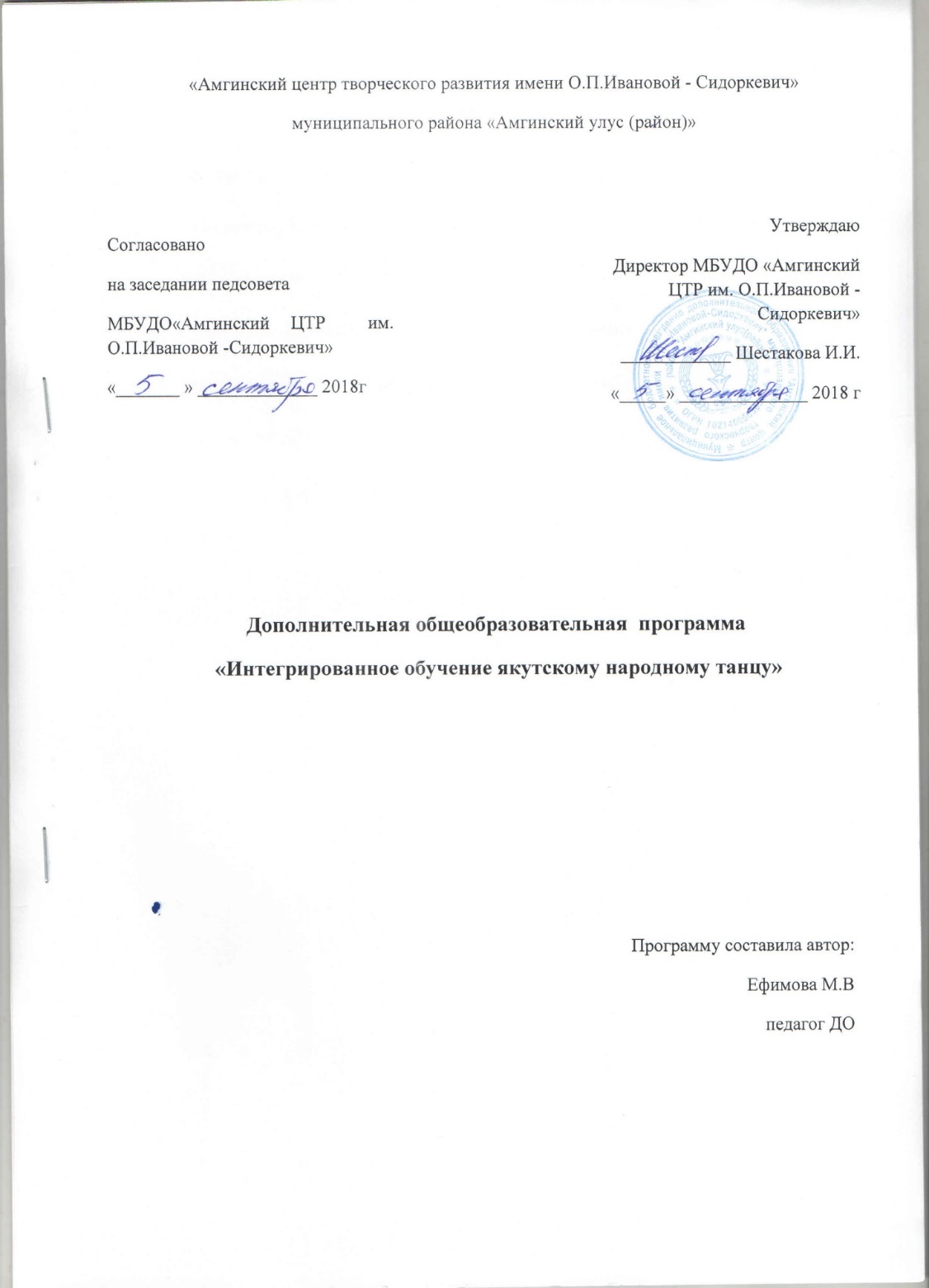 Амгинский центр творческого развития им. О.П.Ивановой-СидоркевичОбразовательная программа ансамбля «Сир симэ5э»(младшая группа)2020-2021 учебный год                                       Руководитель: Ефимова Марианна Васильевна, педагог дополнительного образования                                                                                                    с. Амга                                                                                                                                Паспорт программы    Образовательное учреждение: Амгинский центр творческого развития им.О.П.Ивановой-Сидоркевич Муниципального образования «Амгинский улус (район)»,  с.Амга, Республика  Саха (Якутия).Ф.И.О. руководителя образовательного учреждения: Шестакова И.И.Рецензенты: - Охотина К.И., ст. преподаватель Якутского республиканского колледжа культуры и искусства, отличник культуры СССР, заслуженный работник культуры РС(Я);- Попова Л.В., ст. преподаватель Якутского республиканского колледжа культуры и искусства;- Скрябина Г.З, ведущий специалист РЦДОиГПВД  МО РС(Я);- Нерлова Е.П., методист ОВР и ДОД МУО Амгинского улуса(района) РС(Я);Название программы: «Интегрированное обучение якутскому народному танцу».Сроки обучения:     6 лет.Возраст детей, на которых рассчитана программа:   7-8 лет.Автор программы:  	Ефимова Марианна Васильевна, педагог дополнительного образования, руководитель образцового ансамбля РФ «Сир симэ5э», отличник образования РС(Я), почетный работник общего образования РФ.                                               Образование:  высшее, Восточно-Сибирский государственный институт культуры, Улан-Удэ,1993г.                                                Специальность: педагог – культуролог.                                               Общий стаж: 34 года (с 1984- 2018гг.)Из них в образовании: 32 года (с 1987-2018гг)Квалификационная категория: высшая(2002г.), подтверждение(2017г).Год создания программы: 2000-2001гг.                                                                      Пояснительная запискаИзучение народного творчества – музыки, танца, изобразительного искусства, фольклора является одной из актуальных проблем в воспитании подрастающего поколения, которая является важным фактором не только в духовном, физическом развитии детей, но и для становления личности, самовыражения, самоутверждения в своей среде. Если человек знает истоки своего народа, уважает и придерживается традиций, то он этим отражает в известной степени специфику исторического развития своего народа, и этот процесс лучше заложить в человеке с детского возраста.  Общеизвестно, что раз и навсегда установленных фольклорных форм не существует. Они динамичны, вариативны. Без изучения традиционной основы, традиционных форм бытования народного танцевального искусства не представляется возможным решение проблемы соотношения фольклорного и современного в искусстве танца. Мы считаем, что введение новации в якутском народном танце, не отходя от традиции, возможно. Архаичные исторические темы, обычаи, легенды, сказки и мифы, благодаря новациям в постановочной работе, дают простор для фантазии постановщика. Особенностью постановки является стремление к достижению синтеза традиционности с лексикой и пластически-танцевальной образностью в якутском танце. В программу обучения включены такие постановки, где сюжет и драматургия танца проявляются в форме хореографического мини-спектакля. Учитывая мировоззрение современных детей, общедоступной работой автор считает творчество, основанное на теории «комплементарности» Л.Н. Гумилева – «соединение двух к поиску, к разгадке»:если ансамбль не является чисто фольклорным по содержанию и исполнению, а лишь берет тематику из народного фольклора;если музыкальное оформление компьютерное, то из этого исходит, что язык и пластика, костюм не чисто народные, а в сочетании синтеза народного с современным, то автор создала более доступную формулу-триаду: соединяя старое (фольклор, история) с новым (идея, тема, музыка, пластика, костюм), получить срединное (слияние традиций и современности). Таким образом, идею постановочных работ видим в целом по такой схеме:Отсюда исходит проблема: «Введение современного языка и образно-двигательной пластики в якутском народном танце». Цель программы – через язык танца, фольклор, историю, культуру, философских воззрений народа саха привить уважение и интерес к традиционной культуре своего народа, воспитывать нравственные и духовные качества. Достижение цели обеспечивается решением следующих задач:повышение исполнительского мастерства;воспитание трудолюбия, терпения;развитие эстетических, музыкальных, творческих способностей;передача определенного объема знаний и умений в области истории, традиционной культуры, краеведения, швейного дела;укрепление здоровья учащихся, повышение и поддерживание на оптимальном уровне физической и умственной работоспособности, тренированности;постановка авторских танцев, выступление на улусном конкурсе.Для зачисления в коллектив специальных знаний и подготовки не требуется,  зачисляются все желающие, не имеющие медицинских противопоказаний. Отличительной особенностью программы является не только изучение танца, но и теоретических основ, охватывающих его проявления: истории, фольклора.  В конце каждого года обучения учащиеся укрепляют свои знания на ученическом чтении своими исследовательскими работами ( рефератами). В связи с этим по уровням освоения программа является углубленной, а по способам реализации – творческой и исследовательской. Программа включает теоретический и практический материалы. I ступень:   «Подготовка и освоение навыков»    Девиз I ступени: «Если любишь радугу, то не бойся попасть под ее дождь», т.е. для достижений результатов нужно понять, что нужно преодолеть определенные трудности. Развитие чувства прекрасного, воспитание трудолюбия, коллективизма. Кроме этого могут быть поставлены и другие этюды.По завершению I ступени обучения учащиеся должны знать:Цели и задачи коллектива.Порядок организации  работы и дисциплины в коллективе.Что такое стилизация народного танца. Историю постановок.Содержание движений.Технику безопасности.По завершению I ступени обучения учащиеся должны уметь:Основные позиции и положения рук и ног.Экзерсис у станка и на середине зала.Раздробить 8-ку по 4 (квадрату), 2 и по 1-му, и обратно.Связывать по 20 движений в 1-ом танце.Тренировать правильное дыхание.Развивать выворотность ТБС, ОДА, гибкость суставов.Правильную подачу сценического, актерского мастерства.         Программа предусматривает контроль усвоения учебного материала через различные формы выступлений: открытые уроки, мастер-классы. Используются следующие методы: - Познавательный метод осуществляется в форме, лекций, бесед, встреч с мастерами, экскурсий, походов, чтением литературы. - Метод самореализации осуществляется через самоуправление в коллективе, через различные творческие дела, индивидуальные обязанности в активе. - Метод контроля: контроль качества усвоения программы, роста динамики творческих показателей. - Для реализации метода преемственности могут использоваться разнообразные формы работы для создания коллективизма: посвящение в коллектив, походы, встречи с выпускниками-студентами и т.д.  Учебно-тематический план Рабочая программа разработана на основании: Закона РФ «Об образовании»п. 2.7, ст.32 – о разработке учебных программ;п. 6, 7, 8, ст. 9, п.5. ст. 14 о содержании образовательных программ;п. 3.2, ст. 32 – о реализации в полном объеме образовательных программ.        Содержание программы: Первый  год обученияВводная беседа. Ознакомление с репертуаром.Легенды о происхождении народа Саха. Эллэй и Омо5ой. Степные всадники.Традиционное празднество «Ысыах». Время кумысопития – встреча лета. Встреча солнца. Танец благословления «Битии», «Алгыс». Соревнования по национальным видам спорта (кылыы, буур, ыстана, куобах). Особенности костюма.Природа и мир животных и нечистых сил в сказках, легендах, преданиях. Эпос «Ньургун Боотур Стремительный», «Якутские сказки». Мировоззрение якутов о трех мирах, о трех философских понятиях танца.9 обязательных движений Б. Баhылая: Движения на мышцы рук, кистейГибкость рук, кистей.Мас-рестлинг.На меткость, зоркость глаз.На координацию.На мышцы ног, тазобедренных суставов.Голеностопные мышцы.Растяжка мышц, суставов.Скорость. Реакция, координация.Вариант танца Амгинского осуохайа. Их особенности и отличие. Освоение правильного правильного дыхания, ритма, свободы движе ний, радости в общении. Свобода импровизации.  Продолжение экзерсиса у станка и на середине зала. Позиции ног – 1, 2, 3, 4, 6 в темпе. Позиции рук – исходное положение, 1, 2, 3, 6. Порт-де-бра. Плие, гран-плие по позициям. Батман-тандю с ускорением, с переходами. Жете (с ударом) кресты. Релеве по 1, 2, 3, 6. Прыжки по 1,2 позиции. Гран-батман крестом. Положение рук в паре и его разновидность. Положение рук в массовых танцах. Положение рук в танце «Узоры». Упражнения на выворотность стопы, колен, ТБС, рук. Гибкость позвоночного столба, ОДА, рук. Быстрые повороты вокруг себя на обеих ногах и на одной ноге. Снятие напряжения.Основные элементы якутского танца:«Дэгэрэн» (поднимание на полупальцах 1-ой ноги с поднятием другой ноги до щиколотки), «Көтүү» (прыжки на 1 ноге), шаги: бытовые, на полупальцах, на присогнутых коленях, «Куобах» (приседания по 6-й позиции, вперед, назад, вокруг себя).           9) Актерское мастерство. Образ. Артистичность. Снятие комплексов. Этюды на образность. Игры. Постановки маленьких этюдов. Анализ.           10) Постановка авторских  танцев. Соединение 20 движений в 1 танце.                        Формы обучения:Урок изучения нового материала, урок закрепления знаний, умений и навыков, повторительно-обобщающий урок,  урок - лекция, урок – игра.                           Методы и приёмы  обучения:- коллективное обучение.- зачеты по парам.- зачеты по группам.- проверка по счету. - проверка с музыкальным сопровождением.                                                      Нормы оценки знаний, умений и навыков обучающихся :   Контроль за результатами обучения осуществляется по трём направлениям:- учитываются умения обучающегося правильно считать такты, соединение 32-х тактов в танце, деление на квадрат, правильно чувствовать ритм танца и обладать актерским мастерством.- учитывается способность выражать свои мысли, чувства, своё отношение к образу танца.                                                    Личностные результаты обучающихся:- Самодисциплина, аккуратность, точность в соблюдении режима дня, развитие чувства времени.- Стремление к точному и правильному выполнению поставленных задач.- Выработка качеств: терпение, выдержка, целеустремленность.- Развитие чувства коллективизма, дружбы.- Развитие чувства прекрасного через прикосновение к танцевальному искусству.                                                                             Календарно-тематическое планированиеСредства, необходимые для реализации программы:Техническое обеспечение (танцевальный  зал АСОШ №1  112 кв.м., костюмерная ., ноутбук). Материальное обеспечение (добровольное родительское спонсорство).        Список использованной литературы:Афанасьев Л.А. Тэрис. Олонхолорго киһи анала, Я., .Бааһынай Баһылай. Хоһууннары иитии, Я., .Зверев С.А. Оьуор ункуулэрэ (Танец узора) // Кыым. – 1957. от 3 июля.Кондаков В.А. Санаа уонна тыл ис кистэлэн күүстэрэ, Я., .Лукина А.Г. Якутский танец, Я., .Лебон Гюстав. Психология толп. Избранное. Манчаары норуот номо5ор, Сборник, Я., .Обухова Л.Ф. Возрастная психология, М., . Павлов А.Н., Попова М.А. Саха үгэһин төрүт өйдөбүлэ, НКИ Бичик, Я., .Петров Н.Е. Из древней истории народа саха, НКИ Бичик, Я., .Предания, легенды и мифы саха (якутов) / Под.ред. Т.В. Романенко. – Новосибирск: Наука, 1995. Фельдштейн Д.И. Проблемы возрастной и педагогической психологии, М., . Федоров А.С. Ебугэлэрбит оонньуулара (Игры предков). – Якутск, 1990Уткин К.Д. – Саха са5аттан, НКИ Бичик, .Энциклопедия «Царство людей. Одежда, утварь, обычаи». М., «Росмэн», .Эпос Дьулуруйар Ньургун Боотур, Я., .Якутские сказки», сборник, НКИ Бичик, Я., . Якутия: рекорды, самое первое, самое, самое. / Под ред. Р.П. Осипова, А.Г. Павлов. – Якутск: Бичик, 2004.        Рекомендуемая  литература: Биркенбил В. Язык интонации, мимики и жестов, С-Пб, .Борев Юрий Эстетика, М., .Волков А. Информативная мистика, М., .Глуцкая М.Н. Хореографическая самодеятельность в условиях сельской  местности, М., .Гоголев А.И. Якуты: проблемы этногенеза и формирования культуры. – Якутск: ЯГУ, 1993. Гумилев Л.Н. Меня называют еврозийцем…//  Наш современник. – 1991-№1Гумилев Л.Н. Этносфера: история людей и история природы. – М.: Экопрос, 1993.Дополнительное образование детей. / Под ред. В.А. Салахетдинова. – М.: Гум. изд. центр «Владос», 2003Емельянов Н.В. Сюжеты олонхо о родоначальниках племени. – М., 1990.Жирков М.Н. Якутская народная музыка… - Том 1Жорницкая М.Я.  Народные танцы Якутии, М., Наука, .Жорницкая М.Я. Народное хореографическое искусство коренного населения северо-востока Сибири. – М., 1983 Рассмотрено на заседании МОПротокол №____Руководитель МО_______________«___» _____________ 2018г.«Согласовано»Зам. директора по ВЧ________________ 	                                                                                                                               «___ »_______________2018 г.                                      		                                                                                   «Утверждаю»Директор _______________«___»_________2018 г.СТАРОЕСИНТЕЗ,СТИЛИЗАЦИЯНОВОЕТема из фольклораСлияние традиций и современностиМузыка,
костюм,ЛексикаСтупениГоды обучения                             Названия танцев1-я ступень1-й год обучения«Я, ты, он, она»                          1-я ступень1-й год обучения«Кот Леопольд»                                    1-я ступень1-й год обучения«Северные мишки»                                      Год обучения   №                                    ТемыВсегоТеоретич. ЧасыПрактич. часыПервый год обучения12     3      4     5Вводная беседа.Легенды о происхождении народа Саха. Природа, мир животных в сказках, легендах, преданиях.Экзерсис у станка и на середине зала.Основные элементы якутского танца, актерское мастерство.Постановка авторских танцев.                                                                     Итого:       1       3      20      20      100     144        1        3        1        1         1        7        -        -       19       19       99      137ТемаКоличество часовКоличество часовДатаКоррекция датыТема      Всегоконтр.РаботыДатаКоррекция датыСентябрь       1.Дополнительный набор в младшую группу.       2. Вводная беседа. Введение в программу. Лекция на тему: «Природа и мир животных в сказках, преданиях, легендах».       3.Общее собрание родителей.       4.Экзерсис у станка и на середине зала.       5.Постановка танц. этюда.21157         27.8.14.14.15.21.22.28.2914.15.21.22.28.29.                                        Октябрь       1.Экзерсис на середине зала.       2. Лекция на тему: «Традиционное празднество Ысыах».       3. Постановка танца «Я, ты, он, она»       4. Ассоциативные, подражательные движения в якутских сюжетных танцах.                                          Ноябрь- Экзерсис на середине зала.- Маленькие этюды.- Постановка танца «Я, ты, он, она»- Игровые этюды.41101         22842 25.6.12.13.6.5.6.12.13.19.20.26.27.5.12.19.20.26.27.2.3.9.10.16.17.23.10.16.24.30.17.23.24.30.                                         Декабрь- Юбилей АСОШ №1, муз.спектакль «Ностальжи».- Игровые этюды.- Актерское мастерство.- Продолжение танца «Северные мишки»341821.7.14.15.21.22.28.7.8.14.15.21.22.28.29.                                         Январь  - Экзерсис у станка.- Продолжение постановки «Северные мишки».- Ассоциативные, подражательные движения.- Актерское мастерство.- Технический прогон всех номеров.               .3611524.5.11.12.18.19.25.26.18.19.12.18.19.25.26.                                          Февраль- Экзерсис у станка.- Подготовка и выступление в школьном мероприятии, посвящ. 23 февраля.- Технический прогон всех номеров.        5        2        921.2.8.9.15.16.15.16.22.23.1.2.8.9.15.16.22.23.                                           Март- Экзерсис у станка.- Постановка танца «Кот Леопольд»- Участие в школьном мероприятии, посвященном ко Дню 8 Марта.         6         9         121.2.8.9.15.16.2.8.9.15.16.22.23.29.30.8.                                           Апрель- Легенды предания Саха.- Экзерсис у станка и на середине зала.- Продолжение постановки танца «Кот Леопольд»- Постановка танца «Ньургуьуннар»138         4         25.6.12.13.5.6.12.13.19.20.26.27.19.20.26.27.                               Май- Экзерсис у станка и на середине зала.- Продолжение постановки «Ньургуьуннар».- Прогон всех номеров.- Участие в школьном празднике Ысыах.- Игра-викторина об ансамбле «Сир симэ5э».46321         23.4.10.11.11.17.18.24.25.31.17.18.24.24.31.                                                                          ИТОГО:     144ч18ч